ПредседательСовета депутатов Большеигнатовского сельского поселенияБольшеигнатовского муниципального районаРеспублики МордовияПОСТАНОВЛЕНИЕ       4 декабря   2023 года                                                                                               № 15 с. Большое ИгнатовоО вынесении на публичные слушания проекта решения Совета депутатов Большеигнатовского сельского поселения Большеигнатовского муниципального района Республики Мордовия «О бюджете Большеигнатовского сельского поселения Большеигнатовского муниципального района Республики Мордовия на 2024 год и на плановый период 2025 и 2026 годов»Руководствуясь Федеральным Законом от 6 октября 2003 года № 131- ФЗ «Об общих принципах организации местного самоуправления в Российской Федерации», об утверждении Положения о публичных слушаниях, общественных обсуждениях в Большеигнатовском сельском поселении Большеигнатовского муниципального района Республики Мордовия, утвержденным решением Совета депутатов Большеигнатовского сельского поселения от 16 октября 2020 года № 111, ПОСТАНОВЛЯЮ:         1. Опубликовать и вынести на публичные слушания проекта решения Совета депутатов Большеигнатовского сельского поселения Большеигнатовского муниципального района Республики Мордовия «О бюджете Большеигнатовского сельского поселения Большеигнатовского муниципального района Республики Мордовия на 2024 год и на плановый период 2025 и 2026 годов» (приложение 1).            2. Определить, что место и время проведения публичных слушаний устанавливается в соответствии с графиком (приложение 2).     3.  Установить, что организация и проведение публичных слушаний осуществляется рабочей группой (приложение 3).     4. Предложения по проекту решения Совета депутатов Большеигнатовского сельского поселения Большеигнатовского муниципального района Республики Мордовия «О бюджете Большеигнатовского сельского поселения Большеигнатовского муниципального района Республики Мордовия на 2024 год и на плановый период 2025 и 2026 годов»  принимаются рабочей  группой до 19.12.2023 года в соответствии с прилагаемой формой внесения предложений (приложение 4) по адресу: с. Большое Игнатово, ул. Советская, д.40, администрация Большеигнатовского  муниципального района – отдел по взаимодействию с территорией  Большеигнатовского сельского поселения ( тел. 2-12-40) с 08.30 час. до 16.45 час.      5. Обсуждение  проекта решения  Совета депутатов Большеигнатовского сельского поселения Большеигнатовского муниципального района Республики Мордовия  «О бюджете Большеигнатовского сельского поселения Большеигнатовского муниципального района Республики Мордовия на 2024 год и на плановый период 2025 и 2026 годов»  осуществляется в порядке, установленном Положением о публичных слушаниях, общественных обсуждениях в Большеигнатовском сельском поселении Большеигнатовского муниципального района  Республики Мордовия, утвержденным решением Совета депутатов  Большеигнатовского сельского поселения от 16 октября 2020 года № 111.    6. Настоящее постановление вступает в силу со дня его опубликования.Председатель Совета депутатов Большеигнатовского сельского поселения                                                 В.И. ГрошеваПриложение №2к постановлению Совета депутатовБольшеигнатовского сельского поселенияБольшеигнатовского муниципального районаРеспублики Мордовия                                                                                        от «   »  ______  2023 г. № Графикпроведения публичных слушаний по  проекту решения Совета депутатов Большеигнатовского сельского поселения Большеигнатовского муниципального района Республики Мордовия  «О бюджете Большеигнатовского сельского поселения Большеигнатовского муниципального района Республики Мордовия на 2024 год и на плановый период 2025 и 2026 годов»Приложение №3к постановлению Совета депутатовБольшеигнатовского сельского поселенияБольшеигнатовского муниципального районаРеспублики Мордовия                                                                                               от «   » ________ 2023 г. №Рабочая группапо организации и проведению публичных слушаний по   проекту решения Совета депутатов Большеигнатовского сельского поселения Большеигнатовского муниципального района Республики «О бюджете Большеигнатовского сельского поселения Большеигнатовского муниципального района Республики Мордовия на 2024 год и на плановый период 2025 и 2026 годов»Леонтьева Наталья Петровна – начальник отдела по взаимодействию с территорией Большеигнатовского сельского поселения Большеигнатовского муниципального района, председатель рабочей группы;Вершинина Валентина Анатольевна – депутат Совета депутатов Большеигнатовского сельского поселения Большеигнатовского муниципального района, заместитель председателя рабочей группы;       Приставкина Ирина Владимировна – депутат Совета депутатов Большеигнатовского сельского поселения Большеигнатовского муниципального района, секретарь рабочей группы Члены рабочей группы:Антипов Владимир Валентинович – депутат Совета депутатов Большеигнатовского сельского поселения Большеигнатовского муниципального района.    Черноусова Ирина Анатольевна – начальник отдела имущественных и земельных отношений администрации Большеигнатовского муниципального района (по согласованию)       Бочкарева Светлана Николаевна – главный специалист отдела по взаимодействию с территорией Большеигнатовского сельского поселения Большеигнатовского муниципального района,  (по согласованию)Приложение №4к постановлению Совета депутатовБольшеигнатовского сельского поселенияБольшеигнатовского муниципального районаРеспублики Мордовия                                                                                              от «     »            2023 г. № Форма внесения предложенийпо проекту решения Совета депутатов Большеигнатовского сельского поселения Большеигнатовского муниципального района Республики Мордовия  «О бюджете Большеигнатовского сельского поселения Большеигнатовского муниципального района Республики Мордовия на 2024 год и на плановый период 2025 и 2026 годов»Подпись гражданина (граждан)Проект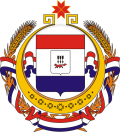 Совет депутатов Большеигнатовского сельского поселенияБольшеигнатовского муниципального районаРеспублики МордовияРЕШЕНИЕСовета депутатов Большеигнатовского сельского поселения Большеигнатовского муниципального района Республики Мордовияседьмого созывас.Большое Игнатово «     »                 2023 года                                                                    №  О бюджете Большеигнатовского сельского поселения Большеигнатовского муниципального района Республики Мордовия на 2024 год и на плановый период 2025 и 2026 годовГЛАВА 1. ОБЩИЕ ПОЛОЖЕНИЯСтатья 1. Основные характеристики  бюджета Большеигнатовского сельского поселения Большеигнатовского муниципального района Республики МордовияУтвердить бюджет Большеигнатовского сельского поселения на 2024 год по доходам в сумме  - 2 580,5 тыс. рублей и по расходам в сумме – 2 580,5 тыс. рублей,  исходя из уровня инфляции, не превышающего 3,7 процента (декабрь 2024 года к декабрю 2023 года).Утвердить бюджет Большеигнатовского сельского поселения на 2025 год по доходам в сумме  - 2244,9 тыс. рублей и по расходам в сумме – 2244,9 тыс. рублей, в том числе условно утвержденные расходы в сумме 56,1 тыс. рублей, исходя из уровня инфляции  не превышающего 4,0 процента (декабрь 2025 года к декабрю 2024 года).Утвердить бюджет Большеигнатовского сельского поселения на 2026 год по доходам в сумме  - 2325,9 тыс. рублей и по расходам в сумме – 2325,9 тыс. рублей, в том числе условно утвержденные расходы в сумме 116,2 тыс. рублей,  исходя из уровня инфляции, не превышающего 3,9 процентов (декабрь 2026 года к декабрю 2025 года).Стать 2.  Нормативы распределения доходов между       бюджетом Большеигнатовского муниципального района Республики Мордовия и бюджетами поселенийУтвердить нормативы распределения доходов между бюджетом Большеигнатовского муниципального района Республики Мордовия и бюджетами  поселений, не установленные бюджетным законодательством Российской Федерации согласно  приложения 1 к настоящему Решению.Статья3. Безвозмездные поступления в бюджет Большеигнатовского сельского поселения Большеигнатовского муниципального района Республики МордовияУтвердить объем безвозмездных поступлений в бюджет Большеигнатовского сельского поселения Большеигнатовского муниципального района Республики Мордовия на 2024 год и на плановый период 2025 и 2026 годов согласно приложению 2 к настоящему Решению.Статья4. Распределение расходов бюджета Большеигнатовского сельского поселения Большеигнатовского муниципального района Республики МордовияУтвердить:   ведомственную структуру расходов бюджета Большеигнатовского сельского поселения Большеигнатовского муниципального района Республики Мордовия на 2024 год и на плановый период 2025 и 2026 годов согласно приложению 3 к настоящему Решению;   распределение бюджетных ассигнований бюджета Большеигнатовского сельского поселения Большеигнатовского муниципального района Республики Мордовия по разделам, подразделам, целевым статьям (муниципальным программам и непрограммным направлениям деятельности), группам и подгруппам видов расходов классификации расходов бюджетов на 2024 год и на плановый период 2025 и 2026 годов согласно приложению 4 к настоящему Решению;    распределение бюджетных ассигнований бюджета Большеигнатовского сельского поселения Большеигнатовского муниципального района Республики Мордовия по целевым статьям (муниципальным программам и непрограммным направлениям деятельности), группам и подгруппам видов расходов, разделам и подразделам классификации расходов бюджетов на 2024 год и на плановый период 2025 и 2026 годов согласно приложению 5 к настоящему Решению;Статья5. Бюджетные ассигнования на социальноеобеспечение населения      1.Из бюджета Большеигнатовского сельского поселения Большеигнатовского муниципального района Республики Мордовия предоставляются бюджетные ассигнования на социальное обеспечение населения в соответствии с законодательством Российской Федерации, Республики Мордовия и нормативными правовыми актами Большеигнатовского сельского поселения Большеигнатовского муниципального района Республики Мордовия.      2. Оплата услуг почтовой связи и банковских услуг, оказываемых банками по выплате денежных средств гражданам в рамках обеспечения мер социальной поддержки, может производиться в пределах 1,5 процента выплаченных сумм.Статья6. Субсидии юридическим лицам, в том числе некоммерческим организациям (за исключением субсидий государственным (муниципальным) учреждениям, индивидуальным предпринимателям, физическим лицам)   Субсидии юридическим лицам, в том числе некоммерческим организациям (за исключением субсидий государственным (муниципальным) учреждениям), индивидуальным предпринимателям, физическим лицам - производителям товаров, работ, услуг  из бюджета Большеигнатовского сельского поселения Большеигнатовского муниципального района Республики Мордовия предоставляются в случаях, установленных в приложениях 3 – 5  к настоящему Решению, и в порядке, установленном Администрацией Большеигнатовского  муниципального района Республики Мордовия.»Статья7. Резервный фонд Большеигнатовского сельского поселения Большеигнатовского муниципального района Республики МордовияУстановить размер Резервного фонда Администрации Большеигнатовского муниципального района Республики Мордовия на 2024 год в сумме 81,7 тыс. рублей, на  2025 год – 86,1 тыс. рублей, на 2026 год 90,8 тыс. рублей.Статья8. Расходы на исполнение судебных актов по искам  к Большеигнатовскому сельскому поселению Большеигнатовского муниципального района Республики МордовияИз бюджета Большеигнатовского сельского поселения Большеигнатовского муниципального района Республики Мордовия предоставляются бюджетные ассигнования на исполнение судебных актов по искам к Большеигнатовскому сельскому поселению Большеигнатовского муниципального района Республики Мордовия о возмещении вреда, причиненного незаконными действиями (бездействием) органов местного самоуправления или их должностных лиц, в том числе в результате издания органами местного самоуправления актов, не соответствующих закону или иному нормативному правовому акту, а также судебных актов по иным искам о взыскании денежных средств за счет средств казны Большеигнатовского сельского поселения Большеигнатовского муниципального района Республики Мордовия (за исключением судебных актов о взыскании денежных средств в порядке субсидиарной ответственности главных распорядителей средств бюджета Большеигнатовского сельского поселения Большеигнатовского муниципального района Республики Мордовия), судебных актов о присуждении компенсации за нарушение права на исполнение судебного акта в разумный срок за счет средств бюджета Большеигнатовского сельского поселения Большеигнатовского муниципального района Республики Мордовия.Статья9. Муниципальные внутренние заимствования Большеигнатовского сельского поселения Большеигнатовского муниципального района Республики Мордовия, муниципальный долг Большеигнатовского муниципального района Республики Мордовия 1. Право осуществления от имени Большеигнатовского сельского поселения Большеигнатовского муниципального района Республики Мордовия муниципальных внутренних заимствований Большеигнатовского сельского поселения Большеигнатовского муниципального района Республики Мордовия  принадлежит Администрации Большеигнатовского муниципального района Республики Мордовия.2. Утвердить источники внутреннего финансирования дефицита бюджета Большеигнатовского сельского поселения Большеигнатовского муниципального района Республики Мордовия на 2024 год и на плановый период 2025 и 2026 годов согласно приложению 6 к настоящему Решению.3. Утвердить Программу муниципальных внутренних заимствований Большеигнатовского сельского поселения Большеигнатовского муниципального района Республики Мордовия на 2024 год и на плановый период 2025 и 2026 годов согласно приложению 7 к  настоящему Решению.4. Установить предельный объем заимствований Большеигнатовского сельского поселения Большеигнатовского муниципального района Республики Мордовия на 2024 год в сумме 0,0 тыс. рублей, на 2025 год –0,0 тыс. рублей, на 2026 год –0,0 тыс. рублей.5. Установить верхний предел муниципального внутреннего долга Большеигнатовского муниципального района Республики Мордовия на 1 января 2025 года в сумме  0,0 тыс. рублей, на 1 января 2026 года –0,0тыс. рублей, на 1 января 2027 года –0,0 тыс. рублей.Статья10. Особенности исполнения бюджета Большеигнатовского сельского поселения Большеигнатовского муниципального района Республики Мордовия в 2024годуУстановить в соответствии с пунктом 8 статьи 217 Бюджетного кодекса Российской Федерации и статьи 14.2 Решения Совета депутатов Большеигнатовского сельского поселения Большеигнатовского муниципального района Республики Мордовия  от 12 октября  2018 года № 61 «Об утверждении Положения о бюджетном процессе в Большеигнатовскогм сельском поселении Большеигнатовском муниципальном районе Республики Мордовия» следующие дополнительные основания внесения изменений в сводную бюджетную роспись бюджета Большеигнатовского сельского поселения Большеигнатовского муниципального района Республики Мордовия без внесения изменений в настоящее Решение, помимо оснований, установленных пунктом 3 статьи 217 Бюджетного кодекса Российской Федерации:1) осуществление выплат, направленных на обслуживание, сокращение и погашение долговых обязательств Большеигнатовского сельского поселения Большеигнатовского муниципального района Республики Мордовия в соответствии с Бюджетным кодексом Российской Федерации;2) осуществление социального обеспечения и иных выплат населению при условии подтверждения потребности в соответствующих бюджетных ассигнованиях;3) перераспределение бюджетных ассигнований в целях обеспечения исполнения обязательств по расходам на оплату труда и начисления на выплаты по оплате труда, иные выплаты персоналу, за исключением фонда оплаты труда, коммунальных услуг, уплату налогов, сборов и иных платежей, в том числе в рамках финансового обеспечения муниципального задания на оказание муниципальных услуг (выполнение работ);    4) перераспределение бюджетных ассигнований в целях обеспечения исполнения обязательств, связанных с софинансированием государственных программ Российской Федерации и Республики Мордовия, национальных проектов (программ), федеральных проектов, входящих в состав национальных проектов (программ) ), и региональных проектов, направленных на достижение соответствующих целей, показателей и результатов реализации федеральных проектов, входящих в состав национальных проектов (программ); 5) перераспределение бюджетных ассигнований между региональными проектами, направленными на достижение соответствующих целей показателей и результатов реализации федеральных проектов, входящих в состав национальных проектов (программ),  и (или) результатами их реализации,  в том числе с перераспределением соответствующих бюджетных ассигнований между текущим финансовым годом и плановым периодом в пределах общего объема расходов бюджета Большеигнатовского сельского поселения Большеигнатовского муниципального района Республики Мордовия на соответствующий финансовый год;6) увеличение бюджетных ассигнований, предусмотренных на финансовое обеспечение реализации национальных проектов (программ), за счет уменьшения бюджетных ассигнований, не отнесенных настоящим на указанные цели;7) перераспределение бюджетных ассигнований в целях погашения кредиторской задолженности бюджета Большеигнатовского сельского поселения Большеигнатовского муниципального района Республики Мордовия;8) перераспределение бюджетных ассигнований в целях обеспечения исполнения обязательств за счет субсидий, субвенций и иных межбюджетных трансфертов, полученных из республиканского бюджета.9) перераспределение бюджетных ассигнований в целях финансового обеспечения подготовки и проведения выборов и референдумов;10) перераспределение бюджетных ассигнований в целях финансового обеспечения мероприятий, связанных с предупреждением, профилактикой и устранением последствий распространения коронавирусной инфекции на территории Большеигнатовского муниципального района Республики Мордовия;11) перераспределение бюджетных ассигнований между видами источников финансирования дефицита бюджета Большеигнатовского сельского поселения Большеигнатовского муниципального района Республики Мордовия в ходе исполнения бюджета Большеигнатовского сельского поселения Большеигнатовского муниципального района Республики Мордовия в пределах общего объема бюджетных ассигнований по источникам финансирования дефицита бюджета Большеигнатовского сельского поселения Большеигнатовского муниципального района Республики Мордовия, предусмотренных на соответствующий финансовый год.Статья11. Вступление настоящего Решения в силуНастоящее Решение вступает в силу с 1 января 2024 года и подлежит официальному опубликованию.Статья12. Действие нормативных правовых актов органов местного самоуправления Большеигнатовского сельского поселения Большеигнатовского муниципального района Республики Мордовия      Установить, что нормативные правовые акты органов местного самоуправления Большеигнатовского сельского поселения Большеигнатовского муниципального района Республики Мордовия, принятые на основе и во исполнение решений  Большеигнатовского сельского поселения Большеигнатовского муниципального района Республики Мордовия «О бюджете Большеигнатовского сельского поселения Большеигнатовского муниципального района Республики Мордовия на 2022 год и на плановый период 2023 и 2024 годов», «О бюджете Большеигнатовского сельского поселения Большеигнатовского муниципального района Республики Мордовия на 2023 год и на плановый период 2024 и 2025 годов»,  «О бюджете Большеигнатовского сельского поселения Большеигнатовского муниципального района 2024 год и на плановый период 2025 и 2026 годов» действуют в части, не противоречащей настоящему Решению.Глава Большеигнатовскогосельского поселения                                                                                    В.И. Грошева№ п/пДата проведения публичных слушанийВремя проведения публичных слушанийМесто проведения публичных слушаний1.20.12.2023 г.10-00 ч.Зал заседаний администрации Большеигнатовского муниципального района (с.Большое Игнатово, ул.Советская, д.40)Глава,статья,пунктТекст проектаТекст поправкиТекст проекта с учетом поправкиПредложенияи рекомендации членов рабочей группыПредложение внесено(поддержано)ФИО гражданина, адрес, место работы (учебы)Примечания